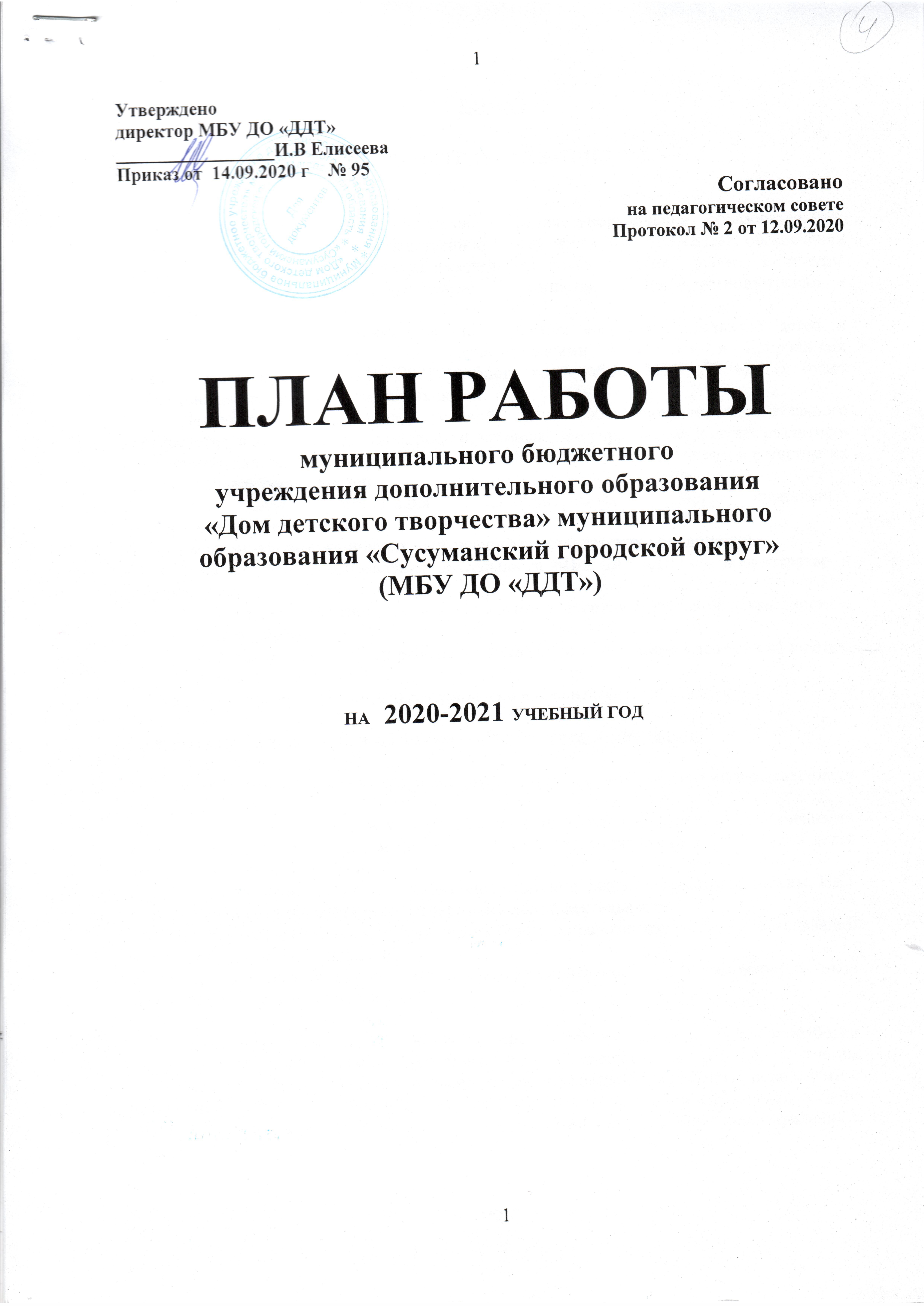 Утверждендиректор МБУ ДО «ДДТ»_________________И.В ЕлисееваПриказ от  14.09.2020 г    № 95Согласован на педагогическом советеПротокол № 2 от 12.09.2020                                       ПЛАН РАБОТЫмуниципального бюджетного учреждения дополнительного образования «Дом детского творчества» муниципального образования «Сусуманский городской округ» (МБУ ДО «ДДТ»)НА  2020-2021 УЧЕБНЫЙ ГОДРаздел 1ПОЯСНИТЕЛЬНАЯ ЗАПИСКАПлан работы учреждения составлен в целях упорядочения образовательной, организационной, финансово - хозяйственной деятельности МБУ ДО «ДДТ», обеспечения прозрачности, планомерности и систематичности осуществления  работы в течение учебного года, а также в целях выработки единства действий администрации и педагогического коллектива .Учитывая задачи,  направленные на обучение, воспитание, развитие детей и подростков в соответствии с их познавательными интересами и природными способностями, в течение 2020-2021 учебного года работа МБУ ДО «ДДТ» будет направлена на достижение следующих целей: Дальнейшее улучшение условий для образовательно-воспитательного пространства, в котором  дети и подростки, посещающие учреждение, получат развитие и возможность для реализации своих потребностей, способностей и интересов с учетом их индивидуальных особенностей. Эффективная реализация дополнительных общеобразовательных (общеразвивающих) программ.Расширение инновационных направлений работы детских объединений.Развитие нового направления деятельности МБУ ДО «ДДТ» - волонтерство и добровольчествоАктивизация проектной, исследовательской и экспериментальной деятельности с участием воспитанников      Организация эффективной работы по выявлению и  развитию одаренности в детях, посещающих объединения.Внедрение профориентационных технологий в воспитательный процесс      Для достижения этих целей необходимо выполнить следующие задачи:      1.      Продолжить реализацию программы по работе с одаренными детьми и выявлению в них одаренности        3.    Поддерживать созданные условия для занятий и развития детей с ограниченными возможностями здоровья (в том числе, имеющих ЗПР), социализации и адаптации детей со статусом «трудный ребенок».4.     Развивать мотивацию педагогов на внедрение инновационных методов работы, ИКТ технологий  и ведение проектно - экспериментальной деятельности. 5.  Создать условия для обучения педагогических работников методам организации волонтерства и добровольчества6.  Разработать систему мероприятий для профессиональной ориентации воспитанников по направлениям деятельности учреждения. Указанные цели и решение задач предполагается достичь путем разработки реально выполнимых планов методической и воспитательной работы, с учетом  потребностей и интересов детей, а также  путем осуществления работы с родителями с получением «обратной связи» и детьми,  относящимися к категории «трудных»,  тесного взаимодействия с учреждениями и организациями сферы образования, здравоохранения и культуры.Раздел 2Циклограммаработы МБУ ДО «ДДТ» на 2020-2021 учебный годПо мере необходимости проводятся внеплановые педагогические советы и совещания при директоре.Раздел 3ОРГАНИЗАЦИОННОЕ ОБЕСПЕЧЕНИЕ ОБРАЗОВАТЕЛЬНОГО И ВОСПИТАТЕЛЬНОГО  ПРОЦЕССОВРаздел 4 ПЕДАГОГИЧЕСКИЕ  СОВЕТЫРаздел 5Совещания при директоре Раздел 6ВНУТРЕНИЙ АДМИНИСТРАТИВНЫЙ КОНТРОЛЬ КАЧЕСТВА ДОПОЛНИТЕЛЬНОГО ОБРАЗОВАНИЯ в МБУ ДО «ДДТ»  Раздел 8РАБОТА С РОДИТЕЛЯМИРаздел 8Взаимодействие МБУ ДО «ДДТ» с учреждениями и организациями Сусуманского городского округаРаздел 9ФИНАНСОВО-ХОЗЯЙСТВЕННАЯ  ДЕЯТЕЛЬНОСТЬ Примечания:- настоящий План работы МБУ ДО «ДДТ» может корректироваться в течение  текущего учебного годапериодДаты проведения педагогических советов(ежеквартально )Даты проведения педагогических советов(ежеквартально )Даты проведения совещаний при директоре (ежемесячно пятница)Методический часМетодический час2020год2020год2020год2020год2020год2020годАвгуст14.08.2031.08.2031.08.2031.08.20Сентябрь 12.09.2030.09.2030.09.2030.09.201 раз в месяц по пятницам с 15 до 16 часовОктябрь30.10.2030.10.2030.10.20-//-Ноябрь30.11.2030.11.2030.11.20-//-Декабрь11.12.2029.12.2029.12.2029.12.20-//-2021 год2021 год2021 год2021 год2021 год2021 годЯнварь29.01.2129.01.2129.01.21-//-Февраль26.02.2126.02.2126.02.21-//-Март19.03.2131.03.2131.03.2131.03.21-//-Апрель30.04.2130.04.2130.04.21-//-Май14.05.2128.05.2128.05.2128.05.21-//-Июнь - июль -По отдельному графику по вопросам летней оздорови тельной кампании По отдельному графику по вопросам летней оздорови тельной кампании По отдельному графику по вопросам летней оздорови тельной кампании -Август -13.08.21 в связи с подготовкой к новому уч. году13.08.21 в связи с подготовкой к новому уч. году13.08.21 в связи с подготовкой к новому уч. году-№п/пМероприятияСроки  проведенияОтветственное лицоПодготовка учреждения к приемке, получение заключений  органов санитарно эпидемиологического контроля, Роспотребнадзора, Роскомназдзора и  надзора в сфере противопожарной , атитеррористической и экстремистской деятельности. До 13.08.2020заведующий хозяйством, ответственные по ОТ и ТБ, ПБСогласование, утверждение дополнительных образовательных программ, календарно-тематических планов детских объединений, планов воспитательной работы объединенийДо 15.09.2020директорЗаключение договоров о совместной деятельности и взаимодействии с учреждениями и организациямиДо 15.09.2020директорОсуществление мероприятий по выполнению требований охраны труда , правил ПБ, требований в сфере Гражданской обороны и Чрезвычайных ситуаций на начало учебного года  До 15.09.2020 Директор, ответственные по ПБ, ОТ ТБ,Комплектование учебных групп, составление списков учащихся до 15.09.2020педагоги доп. образованияСоставление и утверждение режима образовательной деятельности ( общего расписания  занятий) на 2020/2021 у/г.до  13.08.2020 директорКалендарно - тематическое планирование До 15 .09.2020Педагоги дополнительного образования Разработка и обновление локальных актов учрежденияпо мере необходимостидиректорСоздание условий для применения  инновационных технологий и методов работы, проектной и  экспериментально- исследовательской деятельности15.09.20- 31.05.2021Педагоги дополнительного образованияПодготовка документов к  тарификацииДо 20.09.2020директор11.Проверка наличия медицинских заключений по результатам  прохождения  работниками обязательных и периодических медицинских осмотров  до 01-15.09.2020 заведующий хозяйством,педагогические работники12.Учет рабочего времени работников МБУ ДО « ДДТ»ежемесячноОтветственный по кадровой работе13.Работа  по подготовке и   проведению окружных мероприятий (праздников, фестивалей, смотров, конкурсов, выставок, соревнований)в течение года по отдельному графикупедагог-организатор зам директора по ВР14Составление  портфолио детских объединений и учреждения в целом15.09.2020-31.05.2021Руководители детских объединений, директор15.Пополнение материальной базы ДДТ15.09.2020-31.05.2021 при наличии средствзавхоз, директор16.Организация летнего отдыха.                  Работа летнего оздоровительного лагеряиюнь, июль, август 2021директорпедагоги (воспитатели)        №п/пСодержаниеОтветственныеитоговый документ 14.08.20201Согласование и утверждение дополнительных общеобразовательных программ детских объединений, календарно-тематических и воспитательных планов работы ДОДиректор педагогиутвержденные программы2 О педагогической нагрузке на 2020-2021 учебный годдиректорприказ12.09.20201.Составление  графика аттестации педагогов дополнительного образования.Директоринформация в комитет по образованию2.О плане работы методического объединения МБУ ДО « ДДТ» Директорприказ 3.О согласовании вновь разработанных дополнительных общеобразовательных программруководители ДОпротокол,приказ4.О согласовании Планов работы учреждения (общий план, план воспитательной и методической работы) директорприказ11.12.20201.О промежуточной аттестации воспитанников(информация руководителей ДО: формы проведения, результаты)руководители ДО, протокол заседания2. Работа педагогического коллектива по развитию ученического самоуправления (о работе ОУС, волонтерского отряда) зам директора по ВРсправка3 О результатах  проектной,  исследовательской  и экспериментальной работы  в детских объединениях  (информация, отчеты педагогов)Зам директора по ВРпротокол, справка19.03.20211.Деловая игра «Волонтерство и добровольчество в условиях дополнительного образования» руководители объединений, зам директора по ВРдоклады педагогов, справка2Об практике применения инновационных методов работы технологий в том числе дистанционных в современных условиях обучения по программам дополнительного образования руководители ДОзам директора по ВРдоклад,содоклад3.О реализации образовательной программы «Работа с одаренными детьми в учреждениях дополнительного образования »директор. педагогисправка4О проведении учреждением самообследования, согласование отчетадиректоротчет14.05.20211.О выполнении планов воспитательной работы учреждения и детских объединенийзам директора по ВРсправка2.Об итогах выполнения плана внутреннего контроля качества работы объединений в системе дополнительного образования в течение учебного года Анализ выполнения рекомендаций по итогам персонального контроля, устранения недостатков.директорСправка3.Анализ итоговой аттестации воспитанников директорпротокол4. О работе с детьми, состоящими на всех видах учета. Актуализация социального паспорта.зам директора по ВРИнформация, справка  5Семинар «Профориентационная работа в учреждении дополнительного образования»педагоги, зам директора по ВРСправка6О самообразовании педагогов за период учебного годадиректорсправка№ п/пСодержание вопросовОтветственныеитоговый документ31 августа 20201О готовности учреждения к новому учебному годудиректорпротокол2.3Об итогах летней оздоровительной кампаниизам директора по ВРотчет по ЛОЛ4.О предложениях по проведению «Ярмарки увлечений»зам директора по ВРпротокол5.О подготовке к проведению Дня борьбы с терроризмом»  (3 сентября)зам директора по ВРпротокол27.09.20191.Об итогах  проведения недели открытых дверей   заместитель директора по ВРпротокол2.О проведении общего родительского собрания и выборах родительского комитета.заместитель директора по ВР,протокол3.О мероприятиях, включенных в план воспитательной работы на 2020-2020 учебный годзам директора по ВРПлан4.О плане внутреннего административного контролядиректорплан5 Об итогах контроля за предоставлением  педагогической документации к началу учебного года педагогами директорсправка6Об итогах месячника « Полиция и дети»зам. директора справка7О прохождении ежегодной тарификации    директорпротокол30.10.20201.О готовности учреждения к  зимнему периоду заведующий хозяйством протокол2.О здоровьесберегающих технологиях, применяемых в работе с детьми  (информация педагогов) и здровьесбережении работниковпедагоги,директорсправка3.4. Об итогах персонального контроля работы  руководителя кружка «директорсправка5. Анализ посещаемости ДО директорсправка6.Об итогах месячника «За здоровый образ жизни»зам. директора по ВРсправка30.11.20201.О подготовке к Новогодним и Рождественским мероприятиямзам. директора по ВРпротокол2.О графике отпусков на 2021 годдиректорприказ об утв. графика3.Об итогах персонального контроля работы руководителя кружка «Чудесница «Федоровой НП «директорсправка4.О работе педагогов с родителями воспитанников(информация педагогов, обобщение зам. дир.)зам директора по ВРсправка29.12.20201.О достижениях воспитанников кружков и секций за 1 полугодие учебного годазам директора по ВРсправка2.Анализ сохранности контингента воспитанниковпо итогам промежуточной аттестацииЗам директора по ВРсправка 3.О посещаемости кружков и секций в 1 полугодии учебного годадиректорсправка4анализ работы с родителями в 1 полугодиизам директорасправка29.01.2021 г1.О плане мероприятий в период военно-патриотического месячниказам.директора по ВРплан меропр.2.  Анализ проведения новогодних и рождественских мероприятий зам директора по ВРинформация3.. О ведении портфолио в детских объединениях(итоги текущих проверок)зам директора по ВРпротокол4.О  посещаемости детских объединений за период 4 квартала 2020 годадиректор справка26.02.20211.О  мероприятиях в честь дня 8 Мартазам директора по ВРпротокол2.Об итогах персонального контроля работы руководителя клуба «директорсправка3О достижениях воспитанников ДДТ по итогам участия в  конкурсах областного, всероссийского и международного уровня  (период: сентябрь 2020- январь 2021 г)зам директора по ВРсправка4.Об итогах проведения  мероприятий , направленных на антитеррористическую защищенность в 1 полугодии 2020-2021 уч годазам директора протокол5Об итогах военно - патриотического месячника  и итогах участия воспитанников ДДТ в окружных мероприятиях военно-патриотической направленности.зам директора по ВРсправка31.03.20211.Об  экспериментальной и исследовательской работе в детских объединениях (информация педагогов)директорсправка3Анализ ведения педагогической документации руководителями объединений директорсправка4.Об итогах персонального контроля работы руководителя студии брэйк данса Калмыковой САдиректорсправка30.04.2021г1.Об итогах персонального контроля работы руководителя клуба «директорсправка2. О подготовке мероприятий декады Памятизам директора по ВРпротокол3.Анализ работы с родителями. О подготовке к итоговому родительскому собраниюзам директора по ВРпротокол4.Анализ работы педагогов  с родителями в ДО( информация педагогов, обобщение)зам директора по ВРсправкаОб итогах персонального контроля работы руководителя кружка «Взгляд» Устиновой ИРдиректорсправка28.05.2021 г1.Анализ работы с одаренными детьми и детьми, относящимися к категории «трудных» директорсправка2.О результатах итоговой аттестации воспитанниковдиректор справка3. Об организации ремонтных работ в здании ДДТ в летний периодзаведующий хозяйствомпротокол4.Анализ воспитательной работы за учебный годзам директора по ВРсправка 5.О готовности к летней оздоровительной кампаниипротокол6.О выполнении планов работы за учебный  год директор анализ13.08.20211.О подготовке учреждения к началу нового учебного года директорпротокол2.О подготовке педагогической документации к началу учебного года (календарно-тематические планы, планы воспитательной работы, программы, расписания занятий, списки детей)директорприказ№п/пСодержание, мероприятия по  осуществлению контроляФорма контроляОтветственный за ведение срокИтоговый контрольКонтроль за подготовкой  педагогической документации к началу учебного года педагогами и тренерами-преподавателямиОбзорныйдиректорСентябрь2020Информация на совещании  при директоре 27.09.2019Инспектирование ДО:ведение педагогической документации,  следование календарно-тематическим планам соблюдение расписания,  соблюдение санитарно- гигиенических норм  и правил ОТ, контроль ведения журналов учета работы ДО проверка посещаемости Инспектирование ДО:ведение педагогической документации,  следование календарно-тематическим планам соблюдение расписания,  соблюдение санитарно- гигиенических норм  и правил ОТ, контроль ведения журналов учета работы ДО проверка посещаемости Инспектирование ДО:ведение педагогической документации,  следование календарно-тематическим планам соблюдение расписания,  соблюдение санитарно- гигиенических норм  и правил ОТ, контроль ведения журналов учета работы ДО проверка посещаемости Инспектирование ДО:ведение педагогической документации,  следование календарно-тематическим планам соблюдение расписания,  соблюдение санитарно- гигиенических норм  и правил ОТ, контроль ведения журналов учета работы ДО проверка посещаемости Справки к совещанияпри директоресогласно плану внутреннего контроля Контроль  посещаемости кружковтекущийДиректор,сентябрь- декабрь2020справка к совещанию при директоре (к 29 .12.20) Контроль качества работы руководителей кружков «Чудесница»,студии брэйк – данса«Взгляд»Персональныйноябрь 2020,март  2021апрель 2021Справки на совещании при директорек 30.11.20, к 31.03.21, к 30.04.21Анализ работы с родителями- методы взаимодействия, наличие обратной связи, мониторинг отзывов родителей.текущийзам директора по ВРДекабрь 2020апрель 2021 справка на совещании при директоре к29.12.202030.04.2021Анализ работы с «трудными» детьми - количество «трудных» детей в ДО- способы решения проблемных вопросов, возникающих в процессе обучения- методы работы с «трудными» детьми, анализ достижений-наличие плана работы с трудными детьмитематическийзам директора по ВРМай 2021Обобщенная информация  на совещании при директоре28.05.2021Анализ работы с одаренными детьми- сравнительный анализ  количества выявленных одаренных детей за  текущий и предыдущий учебный год, анализ направлений деятельности, в которых выявлены  одаренные дети.- методы работы с одаренными детьми- анализ достижений одаренных детей в мероприятиях -наличие плана работы с одаренными детьмиТематическийзам директора по ВРМай 2021Обобщенная информация  на совещании при директоре28.05.2021Анализ работы педагогов по самообразованиюобзорныйДиректор,май 2021г., Справка на педагогический совет14.05.2021№п/пСодержаниеСрокиОтветственные1Проведение родительских собраний - Знакомство с режимом и планом работы «ДДТ», организацией работы кружков и секций, выборы родительского комитета.Ознакомление с правилами приема и отчисления воспитанников ДДТ.- Итоги учебного года, успехи и достижения воспитанников. Творческий отчет. Награждение активных родителей и воспитанниковОктябрь 2020, Май 2021зам директора по ВР2Индивидуальные  консультации  для  родителей  по  вопросам  обучения и посещения  детей.в  течениегодапедагоги3Приглашение родителей на мероприятия, выставки, проводимые внутри ДДТ  в течение годапедагоги4.Информирование родителей о проблемных вопросах ,возникающих при обучении их детей (в индивидуальном порядке), о достижениях и успехах детей.В течение учебного годаПедагоги, директор5Содействие в работе родительского комитетаВ течение учебного годаПедагоги, зам директора по ВР, директор№ п/пНаименование мероприятиясрокиответственныйПривлечение внешних совместителей из других ОО, сторонних учреждений и предприятий в качестве руководителей объединений. 15.09.2020- 31.12.2020директорСовместная организация и подготовка окружных праздничных мероприятиях, связанных с памятными и праздничными датами (майские праздники, декада инвалидов, День семьи, День матери, новогодние и рождественские праздники, с образовательными организациями, Управлением по делам молодежи, культуре и спорту, библиотечной системой г. Сусумана,  органами социальной сферы  Организации досуга детей из неблагополучных семей (в том числе летнего оздоровления и отдыха)Сентябрь 2020- май 2021Сентябрь2020 – август 2021Директор, Взаимодействие с  печатными СМИ и трансляционными СМИ (освещение деятельности ДДТ через газету Горняк Севера, местный телеканал «Колыма +»)не реже 1 раза в 2 месяцаПедагог-организатор, педагоги, директорВзаимодействие с КПДН и ЗП, ОПДН отделения МВД России по Магаданской области в Сусуманском районе в целях ведения профилактики правонарушений несовершеннолетних,  профилактики наркомании и табакокуренияВесь периодПедагоги, директорВзаимодействие с органами, обеспечивающими безопасность (в том числе террористическую) на территории округа (Гои ЧС, МЧС. Пожарная служба, ГИБДД, ОМВД и др)весь период№п/пМероприятияСрокиОтветственные1Контроль  соответствия  помещений требованиям СанПиН, правилам техники  безопасности   весь периодзаведующий хозяйством, директор2.Подготовка к новому учебному году, отопительному сезону. Проверка готовности здания и помещений ДДТ к зимнему периодуАвгуст 2020,октябрь 2020заведующий хозяйством3Обеспечение необходимыми материальными ресурсами и техническими средствами  кружков и секций для ведения образовательной деятельностивесь периодзаведующий хозяйством4Обеспечение светового режима в помещениях ДДТ Весь периодрабочий , заведующий хозяйством5Составление плана ФХД на 2021 год Ноябрь 2020Директор, заведующий хозяйством6Итоги выполнения плана финансово- хозяйственной деятельности Январь 2021Директор, заведующий хозяйством7Обеспечение надлежащего теплового режима в помещениях ДДТЗимний  периодзаведующий хозяйством8Подготовка к летней оздоровительной кампании, организации ЛОЛ на базе ДДТмарт-май 2021Директор, заведующий хозяйством, зам директора по ВР 9 Проведение ремонтных работ. Контроль за производством  ремонтных работ. в периоды отсутствия детей (каникулы) Директор, заведующий хозяйством